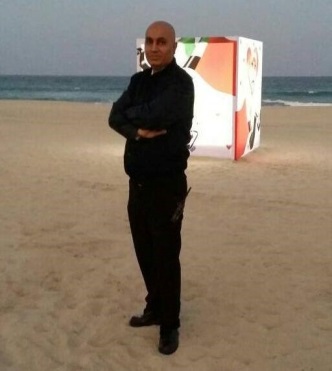 TGID - 162184TRANSGUARD LLC, DUBAI, (A security &facility management company) Dubai, UAEfrom Jan 2016 – Present.EDUCATION+  Masterof Business Administration with Human Resource Management from Sikkim Manipal University, Sikkim, India. +  Master of Arts in English from IGNOU, India.+  Master of Commerce from IGNOU, India+  Post Graduate Diploma in Mass Communication & Journalism (1 year) fromBundelkhand University, Jhansi, Bundelkhand, India.+  Bachelor of Arts Graduationwith ECONOMICS (3 years) from University of Delhi, India, in 2002.+  12th from C.B.S.E. New Delhi, India, in 1996.+  10th From C.B.S.E. New Delhi, India, in 1993.+ Dubai Driving License No. 3 Manual + Automatic cars.DUTIES & RESPONSIBILITIES+   Responsibilities of giving satisfaction by ensuring top notch customer service, listening to the voice of the customer, resolving customer's complaints and providing advice and recommendations based on customer needs.+  Responsible for documenting and maintain reports related to discussions and feedback provided by customer and presented reports to appropriate department to enable further improvement in services.+  Solving all major staff problems and queries that resulting in increased customer satisfaction.+  Built and maintained healthy relationships while interfacing confidently with people of diverse levels and backgrounds resulting in increased business.+  Answer incoming calls or internal calls from offices, contractors and visitors.+  Receive and issuing pass on mail deliveries.  +  Building key control, delivery, registering tenant visitors/contractors.+  Traffic control and access control.+  Consistently offer professional, friendly and engaging service+  To operate and monitor all systems within the control room in an efficient manner ensuring that all work is undertaken in compliance with security operating procedure, legislation.+  To include all evidential records and witness statements to a standard acceptable to the rules of evidence.+  To record all events and actions taken in a clear, legible and accurate written occurrence book supported by the standards format.INTELLIGENCE COMMUNICATION INDIA PVT.LTD., (A govt. of Delhi organization) NEW DELHI, INDIA, in the O/o Deputy Commissioner, Govt. of Delhi, India.DATA ENTRY OPERATOR    Sept. 2015 to Dec. 2015.DUTIES & RESPONSIBILITIES+  Admin jobs.+  Secretarial work.+  Letter dispatching.+  Data entry.+  File maintaining.+  Letter drafting and other miscellaneous admin jobs. IKEA (SAUDI ARABIA) in one of the leading, retail furniture and domestic consumer items manufacturing company in world from Sweden.CUSTOMER DELIVERY PLANNER,  Oct. 2011 to June 2013.DUTIES & RESPONSIBILITIES+  Generating invoices of customer products on computer CRM regarding the delivery of all types of domestic household items.+  Responsible for deliveries of products from Ikea store to T.N.T. warehouse and further to the customer house. +  Handling customers,  dealing and solving issues regarding complaints and queries.+  Assisting to Supervisor in all types of admin work.Office of Hon’ble MsManeka Gandhi (Minister for Social Justice and Empowerment, Govt. of India) OFFICE COORDINATOR    July 2005 – Sept. 2011DUTIES & RESPONSIBILITIES+  Assisting Hon’ble Member of Parliament in all type of secretarial work related to office of the ministers.+  Coordinating with civil servants and high level diplomats in indian ministry. +  Corresspondence with government offices through mails and letter drafting.+  Receiving and handling phone calls on phone from other ministry offices. +  Regular visits in the area of constituency of the minister. +  Solving everyday issues and queries that are related to government.+  Responsibilities in all types of admin jobs such as filing, documentations, typing and letter drafting etc. SKILLS+  Microsoft Certifications from Microsoft Corporation through E-learning Microsoft office word 2013, Microsoft Excel 2013, Microsoft Powerpoint 2013.+  English typing speed 55 w.p.m. +  A 3 months Basic Computer Certificate in M.S. office, excel, typing with 50 w.p.m. speed and Internet knowledge from All India Association for Life Care & Social Welfare, New Delhi, India. +  Certificate in Export-Import and Merchandising from Foreign Trade Education Centre, (an associate member of INDIAN TRADE PROMOTION ORGANISATION, Govt. of India Enterprise), New Delhi, India.+  Certificate course on SIX SIGMA GREEN BELT COURSE on PRODUCT QUALITY MEASUREMENT in MANUFACTURINGto reduce engineering rework, reduce project lead times, reduce warranty costs, improve processes, and improve product quality and manufacturability from MSME TECHNOLOGY DEVELOPMENT CENTRE, MINISTRY OF MICRO, SMALL MEDIUM ENTERPRISE, GOVT. OF INDIA, AGRA, INDIA+  IELTS English General Test conducted by British Council Division, with 5.5 band score on 05/04/2014.+  A 3 months training in Basic training course in Civil Defense as volunteer service, in the subjects of Rescue operations+ First-Aid and Fire Fighting certificates from Emirates Aviation.+ Dubai Driving License No. 3 Manual + Automatic cars.